华文科阅读教学——“班级共读” ——李玮心师目录前言		----------------------------------------------- 21.“班级共读”的实施目的	----------------------------- 22.“班级共读”的实施办法	----------------------------- 22.1班级与阅读选材	--------------------------------- 32.2 班级共读活动规划	----------------------------- 42.2.1时间规划与学习活动设计	-------------------- 42.2.2教师的课前准备	  --------------------------- 72.2.3学习单设计		----------------------------- 82.3评估方式	------------------------------------- 13 3.班级共读计划与个人心得报告	-----------------------  174.学生学习成果分享	--------------------------------  18结语		---------------------------------------------  19参考文献	---------------------------------------------  21附录     ---------------------------------------------  22前言  “阅读计划”在尊孔独中华文科实施多年，从开始组内老师编辑阅读手册，到学生在长假中自由选书并撰写阅读报告。每个形式的改变，无异是希望能藉此培养学生的阅读兴趣，以及引导学生探索和领受书中的精粹，再进一步将书中所得内化在我们的生活中。     近年来，在科主任及资源处主任的积极推动下，“班级共读”同一本书籍的计划渐渐取代了阅读手册的使用。此外，笔者从去年开始，也尝试将“班级共读”纳入华文教程内。而在今年，笔者正式将“班级共读计划”落实在所教授的三个班级内，并在今年的第2个学期，以其取代原来的“文章导读”及写阅读心得报告，且能以多面性——即理解能力、聆听及复述的技能、心得分享等各方面予以评分。在计划落实时，其在华文教学课中的确带来了新的气象。    下文将针对“班级共读”的实施目的、办法及成效，间接与过去华文科个人心得报告的呈现方式作比较，冀望为尊孔师生的阅读活动越办越好作出一些努力。1.“班级共读”的实施目的1.1推动班级阅读，引导学生走进文学殿堂。 	1.2鼓励学生在研读书籍后，分组或个人分享心得，让以往单向的静态阅读转而成为互动式动态学习。     1.3透过阅读融入生涯教育之概念，使学生能进行自我探索。1.4 透过学习单，增设高层次思维题目，让学生学习文本内容分析、作出评价、进一步发挥创意与革新。2.“班级共读”的实施办法    班级共读，可定义为：以班级为单位，在教师的组织和指导下，在语文课堂上开展的阅读活动。它不同于一般意义上的课外阅读，而是由老师指定或师生共同确定一本书，彼此利用课外的时间阅读，然后在班上进行学习活动。因此，班级共读计划包括了阅读选材——阅读——导读——讨论——回馈，这样一个学习过程。2.1班级与阅读选材    在班级共读的课堂上，学生的阅读材料不再是一篇篇的课文，而是一本书籍和作品。对于阅读选材这问题，教师可须考量的有两方面：一、教师要选择适合给班级共读适合的书籍；二、设法推荐该书籍，以引起学生共读的愿望。    值得欣慰的是，本校图书馆每年均会购入不错的读本，鼓励师生们进行共读。因此，在不需要有经济考量下，教师可随时向图书馆为学生借阅读本，而借阅时间可长达2至3个月。在这么优厚的条件下，要实施“班级共读计划”基本上的一大条件已经具备了。    另一方面，笔者今年教授三个班级：高二盈、高二品及初三勇。在三个班级的阅读选材方面，笔者作了几项考量：一、学生年龄；二、学生的语文能力；三、班级教学进度。下表为笔者在阅读选材方面所作的规划：2.2 班级共读活动规划    在班级共读的课堂上，教师一般不进行字句的单向教学，而是通过各种学习活动，以激发学生持续的阅读兴趣。笔者在准备3班的共读活动中，设计各种不同的活动，如个人分享、组别分享、访谈等活动进行，尝试将学习的主导回归学生。2.2.1时间规划与学习活动设计   笔者在第2学期进行3个班级的共读活动，并于共读活动开始前一个月将读本分发给每一位学生。之后，根据各班共读条件以设计不同的学习活动。  （a）高二盈：共读《让高墙倒下吧》  （b）高二品：共读《味觉散步》  （c）初三勇：共读《我的童年趣事》 在班级共读的活动设计中，笔者试图从单一的形式（老师授课方式）中走出来，以寻求突破。所谓突破，就是希望运用各种活动，给学生制造更多的思考空间，和更多语文课不能带给他们的东西。    三个班级的共读活动除了有阅读思维课外，还有互动式的分享或访谈活动，最后必须完成个人学习单。静态的学习活动中。在特意安排下，班级共读的导读课还是有别于一般课文教学课的。“阅读思维”是班级共读必须重视的环节，其宗旨在于培养学生从文本中跳脱，并从多角度思维，如从多个角度评价一个人物或一个故事，或为故事设计不同的结局，或从不同人物的立场叙述同一个故事等。此外，作者为什么这么写、内容含义为何、书本带出了什么社会价值等，都是学生可以进一步思考的问题。     另一方面，教师也可从思维阅读课时引导学生怎样阅读一本书。从看封面、读目录、读前言、看标题等，如此被训练下，学生渐渐被栽培为阅读的主体，并能日后自由阅读时，不断发展自己的阅读能力。    除了导读课外，互动式的学习方案也是班级共读计划中重要的一环。个人分享、小组活动与访谈活动基本上较为学生所喜欢。这结论可以从活动设计到落实期间，学生的投入度可看出。平时在课堂上“奄奄一息”提不起劲学习的学生，一般上皆能投入在互动式学习中。在小组分享中，学生难免高谈阔论，有时候“胡说乱问”之下，学生之间也能擦出火花。意外收获的是，一种同侪之间的互相默许，彼此热心协助和补充同侪的语言失序，也是互动学习中让人欣慰的事。在学生议论纷纷、大发言论时，教师的任务仅在略微控制班级秩序与交流时间，如此而已。     学习活动规划的最后，是每位同学都必须完成一份学习单。在语文学习中，“听说读写思”是最重要的五个技能，除了上述读（阅读、导读活动）及说（分享活动）的技能，完成“学习单”就涵盖了思和写的学习技能。而“学习单设计”这一部分将在下面分析。2.2.2教师的课前准备    导读前，教师须准备3份不同的学习单，而每份学习单均须配合不同的学习活动进行而设计。另外，教师还应掌握“介绍/推荐”每一本书的技巧。例如：（1）要有叙述故事的能力：导读时，不要照书念，要像讲述“真人真事”般生动，眼光要向同学座位平均四射。（2）要带出正面的价值取向：除了阐述书中主要观点外，教师一定要有自己的观点，并对所导读的篇章做整体的评价，且价值取向必须正面。（3）问题导引：导读过程进行时，可以抛出一些相关问题，以炒热讨论气氛。（4）资料补充：若有补助资料，要做出课件。    根据上述3个班级的活动规划所示，每个班级共读计划基本上需用到7堂课，而学生必须在学习活动开始前就有一个月左右的阅读时间。而笔者在派发书本前，已跟该班级班主任洽谈过，允许学生在该月份的晨读时间全班共读同一本书籍。     另一方面，班级共读中的“教”与“学”的过程，应被处理成探索与发现的过程，而分享和讨论是主要的手段并成为其价值核心。无论是在教师导读时，或是学生分享时，班级共读主要是提供机会让师生共同讨论所读过的书，大家一起去思考，去理清自己的想法，邀请伙伴帮忙思索自己困惑的部分，或者透过引导过程，反省自己的生活经验。因此，在各项活动进行时，教师须清楚了解班级共读的理念，即注重学生为学习的主体，强调学生在合作学习中去解决问题，而教师则是扮演协助与聆听的角色。因此，教师要学会等待，学会停嘴，多听少说，多组织与观察，教师可以参与讨论但不主导讨论过程。2.2.3学习单设计    一般上，学生不会喜欢在阅读活动中添置“作业”的学习活动。因此，当学生知道要写学习单时，必然会叫苦连天。虽然，学习单不是读书会的必备品，但它可以有规划地带领班级共读活动的进行，而且让学习的目标比较清晰明确。    另一方面，由于此班级共读计划乃是取代原有的阅读心得报告的旧模式，因此教师必须要为学生准备一个公平合理的评估方案，所以除了其他学习活动的评分外，“学习单”的书写也是有必要的。    以下是三个班级学习单设计的说明：（a）高二盈     笔者为高二盈同学推荐的读物是李家同教授的《让高墙倒下吧》。这份学习单共分三部分，即问题导引、简答题与精句摘录。    第一部分，问题导引。有两道题：1.为什么现代人的高墙越堵越高？如何让人们之间的隔阂消除？2.你觉得自己心中的贫穷为何？如何让自己生命更富有？     学习单内挑选四篇文章让学生回答。《屋顶》一篇，从小乞丐祈求一个保护所，进一步提问“人们汲汲追求的愿望是什么？”学生要从文本了解，进一步分析现实中的面相。在分析的过程中，学生需要自省：对贫穷人来说，一个保护所是如此的难得，但相对于不易满足的现代人来说，他们要求的可以是更多的财富和权位。     而《我只有八岁》一道题属于理解题，学生从阅读中去理解文本中所要讽刺的社会现象是什么。针对《钥匙》及《天堂与地狱》两篇文章的设题，要求学生观察身边的人与事，并自由写出自己所敬佩的人及理由，以及分享自己对“天堂”与“地狱”的认知。    第三部分是摘写精句，目的是让学生在阅读过程中更为专注，摘取精句以深化对文本的了解。此外，这部分也是学生最易得满分的项目。（b）高二品    笔者为高二品选了林金城老师的《味觉散步》为班级共读之读物。这是一本饮食志，内容乃介绍大马各种美食，且版页图文并茂。对于这本书的学习单设计是颇有难度的，因为它总不可能像菜单或食谱的模式。最终，笔者以书中各种美食的历史简介与其所富有的人情味为学习单题目设计的重点。因此，经过许多考量后，学习单就仅有一个项目，即“读后延伸”。有五道题：1.“《永远的昌记茶室》中那‘来不及凭吊’的遗憾……”90年代，林金城留学归来，重返茨场街，才发现昌记已不知所终，换成一间连锁快餐店White Castle。 犹记得，在你懂事以后，是否有茶餐室或小食摊已结业且不知所终？试分享当年的记忆，以及现在的感受。                       2. 林春美在《我的槟城情意结》中提到了槟城的各类街头小食，其中福州小食让林金城“读”得“饥肠辘辘”，因此，当他到了书中所说的“聚宝楼”时，忍不住问到有关福州小食的去向。无奈，答案又是引来一阵怅然：“早就没有罗！” 地方的发展可能让文化传统无法保留。此外，当上一代的文化或手艺再也找不到继承人时，你认为还有文化、手艺活传统食物可以流传下来吗？现在的美食中心常用外劳来为客人准备传统食物，试举例说明这种现象。以你是食客的角度，说说看当你品尝这道“传统美食”的感受。        学习单中的第一题，从文本阅读“结业的茶餐室”这个情节，学生要回顾自己童年时的美食天堂，它至今是否依然。而学生的分享，必然会是 “感慨”的，此学习单的宗旨，是希望学生从“感慨”中延伸，让心中错综的感情不断回荡，与作者及文本产生共鸣。    外劳的大批引入，让饮食业崛起另一股风潮。从大街小巷、小店面到大酒楼，烹调传统美食的重任已渐渐落在外劳的身上。对此，学习单的第二题，学生要写品尝“由外劳烹调大马美食”的感受。 3.食物是一种呼唤，唤住温馨的味道，唤住消失的场景，把饮食的经验跟我国土地的记忆混合在一起，诚如吴恩文所言：“当地球的国界逐渐模糊的时候，最后，应该只剩下食物和味道可以辨别我们来自的土地了。” 试列举出有哪些食物可以标榜着故乡的记忆。如：酿豆腐是标榜安邦的客家食物……试至少列举出五种食物。                      4. 读完这本书，或许你会问：林金城真的是在写食物吗？其实，美文和美食只是引子，作者著墨更多的，反而是自己的亲情、爱情、友情以及寻食途中陌生人之间释放善意等多重记忆。 试回忆一下，你有过什么食物是经过“特别的人”烹调出来后呈现特有的“人情味”的？试描写那道食物及那种滋味。               （c）初三勇    笔者为初三勇推荐了马华作家群汇编的《我的童年记趣》。书中篇章都是不同马华作家所写的童年趣事。由于初三是考试班，故所设计的学习单须比较多元而简易。此份学习单分为三部分，即“我阅读”“我聆听”以及“我回味”。第一部分“我阅读”。学习单设计如下：我读：			（作者）的	《				》学生需选择书中四位作者的文章以阅读，并从每篇文章中摘取作者的3件趣事。在布鲁姆的认知层次中，这部分属于归纳的层次。第二部分“我聆听”。学习单设计如下：提示：分组讨论。在讨论过程中，你得用心聆听邻桌的童年趣事，并记下其中3 位同学的趣事。学生先以6人成一组，在组内分享个人的童年趣事，其他同学必须细心聆听，并记下其中3 位同学的趣事。这个分享环节与学习单同步进行，所以不会增加学生的家课负担。第三部分“我回味”。学习单设计如下：我的童年传奇，隐藏在时光隧道另一端，墙边布满我的足迹……”（伍燕翎）试以上述文字为开头，分享你最回味的童年趣事。（不能少过250字）这部分在布鲁姆的教育认知上属于创作层次，即学生能夠集合各种要素组成一個符合逻辑或具功能性的整体。这部分需要学生有创造性的思考，通常是与学生的学习经验协调一致。学生在这部分需写一则小品文，字数约250，题目为“童年记趣”。     从整份学习单的设计来说，题目设的比较简单，学生须书写的部分仅是“记事”，不仅得分容易，而且由于难度不高，反提升了阅读的主动性与趣味性。2.3评分标准 要从班级共读活动中设定作业甚至评分标准，基本上是“有违”培养阅读兴趣的做法。但如何评测学习活动带来的效果及为语文课之作业打分，除了设定评分标准外，其实也别无他法了。 评分标准的设定可从两个角度来谈。从教师的角度而言，阅读课的作业评分必须含“听说读写”的技能。故班级共读之学习活动中，“听”和“说”的技能就含在分享活动中。“读”的技能自然是通过文本阅读后才能进一步“说”和“写”了。以下对3各班级的共读就设计了三种评分方法：班级共读计划评分法——高二盈、高二品    高二班级共读计划，为倾向“写”的技能。以上述评分法来衡量，写的技能占总分的75%，另25%为分享部分。     对于两个班的口头分享，高二盈采用两位学生一组，以抽签方式抽选文章，然后与教师一同交流，而高二品因人数比较少，故一位同学令一篇。评分细则如下：  一般上，学生若能口述内容大意，基本上他已达到了阅读的目的，随之就能得一半或以上的分数。     另一方面，在学习单设计中，根据布鲁姆教育认知教学目标来进行分析，高二盈班学习单的题目分析与分数分配如下： 根据上述数据显示，初级层次的认知问题比较直接，学生可以根据文本的理解，进一步整理出明确的答案。学习单中1.1、1.2、2.2属于初级层次的问题，其占整份学习单分数比例的36%。反之，高级认知问题能激发学生的思维，从而培养学生的思维能力和观念，上述学习单中的2.1、2.3、2.4属于高级认知题目，占整份学习单分数比例的47%。简言之，对于高二盈班级共读计划的评分标准，学生需要达到理解、分析并产生自己的观点及细述其理由的综合能力。     另一方面，高二品班学习单的题目分析与分数分配如下： 根据上述数据显示，学习单中第1、3、5题属于初级层次的问题，占整份学习单分数比例的66%。反之有34%属于高级认知题目。 相对高二盈的学习单题目设计来说，高二品的题目比较是初级认知层次，且“应用认知”的题目较多，需要学生将观察、聆听、回想、反思所得应用于新的具体情境，包括解决问题。因此，高二品的学习单比较倾向高水平的理解认知。（b）班级共读计划评分法——初三勇 相对于高二班级的学习单，初三勇班的学习单多属于初级层次，几乎占整份学习单的60%。相对初中生来说，能够对阅读进行理解和分析，是阅读计划中较为重要的。 就学生的角度而言，在阅读与分享的过程后，再以学习单回馈阅读所得，是一个较为完整的学习过程。从评分的角度而言，书写是分数比例最高的部分，也是因为通过文字叙述，教师能较全面的检测学生的阅读过程、理解程度以及总结学生阅读的经验。    通过3个班级的学习活动与评分法的设定，使师生之间在阅读中有了清晰的目标，让教与学的内容不再是“一本书”了，而是完成一个或者多个学习任务。简言之，教师把一本书的内容演变成了学习活动，为学生提供学习的方向；而学生在参与活动后产生切身的体验，以及在不同的认知领域中获得他们阅读课的分数。3．班级共读计划与个人心得报告    原有的阅读心得报告与班级共读计划的异同点如下：    纵观上述的图表，相对于个人心得报告来说，实施班级共读计划的教师所需要的准备功夫较多，及所需的课堂时间也较长。由于评估的方式比较多元，所以评分项目也是多项。   相对于学生来说，除了静坐在课堂上完成学习单外，其他的学习活动都是互动式的，而且得分容易，所以他们比较投入其中。4.学生学习成果分享   4.1《让高墙倒下吧》心得分享——高二盈   4.2《味觉散步》心得分享——高二品   4.1《我的童年记趣》心得分享——初三勇结语    在班级共读的学习活动中，教师不再是教室中唯一有权力说话的人，相反的，学生必须要说话和交换意见。因此，从以老师说为主，改变到以学生说为主的教学；从以老师直接授课为主，到学生自己互动为主的学习方式，所以，老师和学生都需要学习新的技能，关心社会动态，明确判断能力及解决问题的能力。以下为“班级共读”实施后的省思：学生学习态度的转变：    在进行班级共读活动时，课堂中主导“说”和“演”的角色不再是老师，而是学生。当每个学生在聆听及表达的同时，乃是从传统的被动学习模式，转变为个体主动参与的模式。此外，由于学生的口语发表将视为评估项目，故间接地促使学生主动发表以争取加分。此时，课堂的学习氛围是热闹的，且学生的学习态度由被动转为主动和积极。阅读氛围的转变：    在读本相同的情况下，师生之间所关心的主题及所讨论的问题皆具有共性，因此师生之间容易产生共鸣。即使在讨论的课题上有意见不同的时候，但思辨的角逐此时在课堂上也具有相当的趣味性。以此看来，课堂上不再是平时晨读时的“沉睡” 的氛围（因过于宁静而不自禁睡着），而是彼此交换心得，和共同探讨以解决问题的学习场域。教师心态的转变： 在拟定班级共读计划时，教师必须设法排遣“课程赶不上进度”的忧虑。一般上，每一个学习活动都要占用上课时间，若教师时时担心课程赶不完，考试范围教不完，则教学策略将无法突破。 那么，如何才能在班级共读活动进行时，又不会忽略了原设定的语文教学课程课程？首先，教师的心态需要转变。要知道，教学避免“赶进度”，而语文的学习更不是为应付考试而做的。此外，若要提高语文程度，更应该鼓励学生多阅读。如此看来，教学进度若比其他班级慢一点，或某些课程要因此而简化，其实也无需过于担忧。 另一方面，在进行班级共读前，教师的准备工作是需要的，这难免会造成教师的工作负担。若心态转变一下，想想，课堂前的工夫准备好了，在课堂上将学习的主权交给学生，教师则为引导的角色，实际上是减轻了教师在课堂上“不断地说”的工作。评估策略的转变： 从读后感的撰写，转变为多元化的评估策略，实际上加强了学生语文学习的听说读写的能力。此外，学生不会因为单方面技能弱而无法得分。反之，班级共读的评估策略却间接让学生主动争取更高的分数。 在3个班级中推动班级共读，也是因为华文授课时数不足，加上现代学生多爱接触电子产品而不再是书本，因此唯有通过文本阅读、分享和书写，才能统整和提升孩子的语文能力。     最后，苏联教育家苏霍姆林斯基说过一句很动听的话：“让学生变聪明的方法不是补课，不是增加作业量，而是阅读阅读再阅读。”若能培养学生阅读的爱好，而且从阅读中丰富自己的生命，并终其一生去阅读，我想，那是一位语文老师终生的成就。参考文献：何万贯：《养成阅读习惯的因素》 ，台湾：《教育学报》第31期，2003年。蒋军晶：《班级读书会与阅读课、课外阅读的区别在哪里？》，中国：《人民出版社》第3期，2010年。王林博士：《儿童阅读能力与认知发展的几个关键时期》，http://learning.sohu.com/20160826/n466240460.shtml国立台南大学：《阅读应试指南——PISA国家研究中心》，http://pisa.nutn.edu.tw/download/sample_papers/2009/2011_1205_guide_reading.pdf附录1：高二盈：《让高墙倒下吧》学习单设计附录2：高二品：《味觉散步》学习单设计附录3：初三勇：《我的童年趣事》学习单设计班级班级人数书目分类1高二盈44李家同《让高墙倒下吧》社会关怀/文学文本选读文本选读年龄考量：学生年龄介于17岁至19岁之间，能了解书               中深意。阅读时间考量：由于笔者是班主任，故在晨读时间可                   以导读此书。（3）学生特质考量：学生较为好动、平日语言交谈粗俗，                   故需文学性的熏陶并有关怀社会的情                   怀。年龄考量：学生年龄介于17岁至19岁之间，能了解书               中深意。阅读时间考量：由于笔者是班主任，故在晨读时间可                   以导读此书。（3）学生特质考量：学生较为好动、平日语言交谈粗俗，                   故需文学性的熏陶并有关怀社会的情                   怀。年龄考量：学生年龄介于17岁至19岁之间，能了解书               中深意。阅读时间考量：由于笔者是班主任，故在晨读时间可                   以导读此书。（3）学生特质考量：学生较为好动、平日语言交谈粗俗，                   故需文学性的熏陶并有关怀社会的情                   怀。2高二品29林金城《味觉散步》饮食志/文学文本选读文本选读（1）学生特质考量：除了饮食杂志或食谱，餐理班学生也                   适合阅读饮食志或饮食专书这类较有                   文学性的读物。（2）语文水平考量：学生阅读水平参差有别，故文本需要                    文字易懂、短篇、含图片的读本。（3）学习活动设计：选材能带出多元学习活动，如分享、                     访谈等。（1）学生特质考量：除了饮食杂志或食谱，餐理班学生也                   适合阅读饮食志或饮食专书这类较有                   文学性的读物。（2）语文水平考量：学生阅读水平参差有别，故文本需要                    文字易懂、短篇、含图片的读本。（3）学习活动设计：选材能带出多元学习活动，如分享、                     访谈等。（1）学生特质考量：除了饮食杂志或食谱，餐理班学生也                   适合阅读饮食志或饮食专书这类较有                   文学性的读物。（2）语文水平考量：学生阅读水平参差有别，故文本需要                    文字易懂、短篇、含图片的读本。（3）学习活动设计：选材能带出多元学习活动，如分享、                     访谈等。3初三勇42陈嘉荣、陈亚财等《我的童年趣事》小品文/文学文本选读文本选读（1）班级进度考量：此班为考试班，教学进度紧凑，故以                   有趣的短篇为主要考量。（2）年龄考量：学生年龄介于15岁至16岁，仍有“童               真”。（3）学习活动设计：读本能带出多元阅读活动，如个人反                   思活动、分组讨论等。（1）班级进度考量：此班为考试班，教学进度紧凑，故以                   有趣的短篇为主要考量。（2）年龄考量：学生年龄介于15岁至16岁，仍有“童               真”。（3）学习活动设计：读本能带出多元阅读活动，如个人反                   思活动、分组讨论等。（1）班级进度考量：此班为考试班，教学进度紧凑，故以                   有趣的短篇为主要考量。（2）年龄考量：学生年龄介于15岁至16岁，仍有“童               真”。（3）学习活动设计：读本能带出多元阅读活动，如个人反                   思活动、分组讨论等。时间学习活动活动说明1堂课介绍作者与读本由教师为主导，介绍作者李家同及其作品。2堂课+3个晨读时段导读4篇选文由教师导读选文《屋顶》《钥匙》《我已长大了》《天堂与地狱》。3堂课学生分组分享学生2人一组，每组5分钟，分享读后感。         图一：分享模式学生以抽签方式抽选篇章阅读。阅读后须以上述模式进行分享。教师扮演聆听或发问的角色。2堂课学习回馈独立完成学习单时间学习活动活动说明2堂课介绍作者与读本由教师为主导，介绍作者林金城及“饮食志”的体裁/题材。3堂课学生分享这本书中每个主题都是一道美食，学生各领一篇，与教师对谈。         图二：分享模式由教师分配篇章，能力强的学生将被分配到文字较多的篇章。学生阅读后，须以上述模式进行个人分享。教师扮演聆听或发问的角色。课余时间访谈学生访问一位老师并做访谈记录。访问内容：该位老师最会烹调的食物名称、烹调方法、烹调的技艺是否祖传？或他爱吃哪道食物，该道食物的情意结如何？2堂课学习回馈独立完成学习单时间学习活动活动说明1堂课介绍读本由教师为主导，介绍文本题材。1堂课导读2篇选文由教师导读《大自然相伴的幸福》《我的童年趣事》2堂课学生分组分享学生6人一组，每位同学分享自己一件童年趣事，其他同学须做记录。            图三：分享模式学生在课室内组成7个小组，以上述模式分享自己的故事。每位同学必须在学习单中记录其他同学的童年趣事。1堂课ppt呈现抽选学生的“童年记趣”，在课堂上分享。2堂课学习回馈独立完成学习单     这部分是在“阅读思维”课后引导学生从封面书名——“让高墙倒下”去思考。这两道题目的设计正是教师选此读的用意，即学生在阅读此书及经过参与所有学习活动后，最后要处理的问题是什么？    对于第一道题目，“高墙是什么？”“为何人与人之间有高墙？”“如何消除这道高墙？”三道问题环环相扣，如果教师引导得好，将能成为学生阅读此书的诱发力。接着，“如何让自己生命富有？”这是问题的延续，学生要省思，学习归纳整理再设法解决问题（即回答学习单的问题）。    第二部分，简答题。有四道题：1.《屋顶》一篇中写了小乞丐的愿望，就是希望找到一个“有瓦遮顶”的地方。但是对我们来说，想要达到的愿望何止这个？试想想，现代人普遍上有哪些愿望？这些愿望值得我们用有限的生命去汲汲追求吗？为什么？2.《我只有八岁》中有一段话：“有人已经骨瘦如柴地等待死亡，有人却悠闲地看着报纸、吃着丰盛的餐点……难道这世界就是如此的冷漠？只顾着自己吃好的、穿好的，对外面的世界一概不予以关心，认为这世界就是这么的和谐美满，沒有战争、没有贫穷。”      从上述这段话，你觉得作者要讽刺社会上哪种现象？3.《钥匙》中的小姜，能舍弃物质与名利的欲望，全心投入于慈善公益；德雷莎修女是为穷人服务的典范。为了要服务最穷的人，她和她的修士与修女们都要变成穷人，如此才能让穷人感受到一点尊严。书中的两位人物标榜着“救世济贫”“无私奉献”的精神。在人群中，你是否也认识这样的人，试概述他/她的事迹，以及你敬仰他/她的原因。4.《天堂与地狱》中提到：“如果人类美好的情操能够发挥，人类就会有真正的和平，也就是天堂。如果情形相反，我们就正在制造一个活生生的地狱！”试从句中了解何谓“天堂”与“地狱”？    第三题，写“故乡的美食”及第四题写“特别的人烹调出的人情味”，这两道题皆是需要学生从记忆库中回味过去，回忆一份“食”的情感。而29位学生就会有29种不同的体会，这是这份学习单最大的特色。5.试从尊孔教师群中选出一位老师，写出该位老师最会烹调的食物名称、烹调方法、烹调的技艺是否祖传？或他爱吃哪道食物，该道食物的情意结如何？    学习单最后一题是访谈记录，也算是创作认知层次的活动之一。学生必须访问一位老师，并记下该位老师最会烹调的食物名称、烹调方法、烹调的技艺是否祖传？或者老师爱吃哪道食物，对该道食物的情意结如何？这一道题是整份学习单中最有趣的部分，因为学生必须走出课室，与不同的老师交流心得。                                                  趣事个性描写/作者的心情感受1.2.3.同学姓名他/她的童年趣事班级评分项目分数总分高二盈学习单30%40%高二盈分享10%40%高二品学习单30%40%高二品分享10%40%得分评分标准10%能简述文章内容，读后感有思想，甚至能进行评价，语言流畅。8%—9%能简述文章内容，读后感有思想，语言流畅。6%—7%能简述文章内容，需要老师协助及提问，能口述读后感，语言流畅。5%能简述文章内容，语言流畅。题号题目认知领域题目分数占学习单比例1.阅读导引1.阅读导引1.阅读导引1.阅读导引1.阅读导引1．1根据文本理解，你觉得自己心中的贫穷为何？如何让自己生命更富有？理解4%13%1.2根据文本理解，为什么现代人的高墙越堵越高？如何让人们之间的隔阂消除？理解4%13%2.简答题2.简答题2.简答题2.简答题2.简答题2.1现代人普遍上有哪些愿望？这些愿望值得我们用有限的生命去汲汲追求吗？为什么？        分析5%17%2.2你觉得作者要讽刺哪种社会现象？理解3%10%2.3你是否认识这么一位“无私奉献”的人，试概述他/她的事迹，以及你敬仰他/她的原因。评价5%17%2.4试从文本的了解中分析何谓“天堂”与“地狱”？				分析4%13%3.摘录精句3.摘录精句3.摘录精句5%17%题号题目认知领域题目分数占学习单比例1在阅读以后，是否有茶餐室或小食摊已结业且不知所终？试分享当年的记忆，以及现在的感受。应用5%17%2美食中心常用外劳来为客人准备传统食物。以你是食客的角度，说说看当你品尝这道“传统美食”的感受。评价5%17%3试列举出有哪些食物可以标榜着故乡的记忆。如：酿豆腐是标榜安邦的客家食物……试至少列举出五种食物。记忆5%17%4你有过什么食物是经过“特别的人”烹调出来后呈现特有的“人情味”的？试描写那道食物及那种滋味。评价5%17%5.访问一位老师，写出该位老师最会烹调的食物名称、烹调方法、烹调的技艺是否祖传？或他爱吃哪道食物，该道食物的情意结如何？应用10%32%题号题目认知领域题目分数占学习单比例1.我阅读1.我阅读1.我阅读1.我阅读1.我阅读根据文本阅读，写出3位作者的趣事，并分析作者当时的心情感受。根据文本阅读，写出3位作者的趣事，并分析作者当时的心情感受。理解、分析15%30%2.我聆听2.我聆听2.我聆听2.我聆听2.我聆听根据组员分享所得，要点式写出其中3位同学的童年趣事。根据组员分享所得，要点式写出其中3位同学的童年趣事。应用15%30%3.我回味3.我回味3.我回味3.我回味3.我回味分享自己最回味的童年趣事。分享自己最回味的童年趣事。创造20%40%共读计划个人心得报告1文本选读由华文导师为该班选同一本书。可以从学生在口头分享与学习单回馈中，确保学生都在阅读。教师无法从个人报告中看出每位学生是否在近期内有进行阅读。2阅读策略教师要进行规划，准备导读、分组及学习单制作。将学习与阅读的主权交给学生，并监督学生根据策略进行。教师无需准备。将学习与阅读的主权交给学生，但无法监督。3学习活动设计多元。教师可以根据选书、学生程度、学习进度进行规划。可设计导读、分享、访谈、学习单回馈等活动。单一。文本阅读后即写心得报告。4评估方式多元。可以从说、写等学习活动进行评估。单一。从心得报告进行评估。5教育认知初级层次（记忆、理解、应用）及高级层次（分析、评价、创造）皆能设计在学习活动中。认知层次多属理解与分析，少数能力强的学生能进一步达到评价层次。6教学技能教学活动能涵盖听说读写思的技能。教学活动涵盖读写思的技能。7学习成效学生之间与师生之间的互动比较多，学习得比较快乐。学生将报告视为语文科作业。但也有同学享受写心得的过程。8阅读成本学习单之影印费。无。9需时需时长。要6至7节课以完成所有学习活动。若是在课堂写心得：需2节课。若是家课：无。心得分享1我在物质方面并不缺乏，倒是缺乏事后自我检讨的警觉性。有时候犯了错误或者说错了话，自己不知道，所以我希望自己以后在处事方面能够婉转一些。——陈同学2我觉得文章里的“天堂”就是能唤起人类良知的地方。如果人类美好的情操能够发挥，人类社会就有真正的和平，而世界就是“天堂”了。——何同学3现代人的高墙越堵越高，大家都有自己的想法，害怕别人靠近自己是有目的的。所以，人与人之间的高墙要打破，就要学习放下自我，学习体谅。——王同学心得分享1我的数学老师说，他只会吃不会煮，他最爱的食物是猪肠粉，因为他觉得猪肠粉配甜酱是最好吃的。老师认为甜食能让头脑灵活，但又不喜欢过甜，因为太甜会很腻，所以猪肠粉是最佳选择，因为它甜而不腻。    ——张同学2小时候，父亲常带我和弟弟走路到一间茶餐室用餐，我永远只点蘑菇鸡扒饭。蘑菇鸡配白饭就是我小时候的回忆。在父母还没离婚前，档口也还未结业，当时的我是幸福的。现在父母离婚了，那档口也结业了，再也不会有当年那种幸福感了。此后，我也不会再到茶餐室去，因为再也吃不到童年的味道了。——同学3让我最回味的是野外营时吃的咖哩罐头鸡。在艰难的森林里，只要想到晚餐时有咖哩罐头鸡配饭，即使再累，动力依然存在。——钟同学心得分享15岁那年，和妈妈到百货商场。上厕所时，由于人多，就用了不能上锁的厕所。妈妈要我站在门口，不让别人开门，结果我反而把门开了。妈妈羞得把我大骂一顿，排队的人都把妈妈看光光了。——黄同学2还记得五岁那年，与新村里的小孩一同到山里玩“著名”的童年游戏——捉迷藏。即使当时生活中的物质匮乏，但也因为没有太多的物质享受，我们才有机会体会到一系列的童年游戏的乐趣。——叶同学3   小时候，我常会幻想自己所住的公寓会发生地震。一旦想到，我就会找出衣橱里最漂亮的衣服穿上，然后在书包里装上好吃的和医药用品。我拿医药用品，是担心地震中一旦有人受伤，而医生又赶不及来，而我所带的医药用品就能马上救人了。——彭同学《让高墙倒下吧》阅读计划（学习单）姓名：				(     )	完成日期：		华文导师：李玮心师班级：高二盈作者简介（一）阅读导引		2.《我只有八岁》中有一段话：“有人已经骨瘦如柴地等待死亡，有人却悠闲地看着报纸、吃着丰盛的餐点……难道这世界就是如此的冷漠？只顾着自己吃好的、穿好的，对外面的世界一概不予以关心，认为这世界就是这么的和谐美满，沒有战争、没有贫穷。”   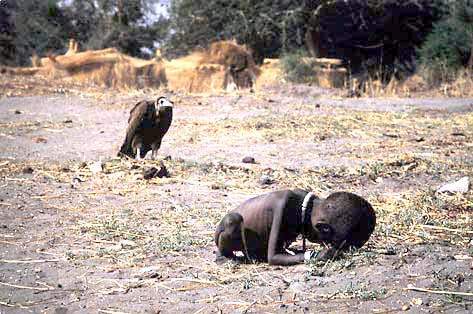 从上述这段话，你觉得作者要讽刺社会上哪种现象？        （3%）3. 《钥匙》中的小姜，能舍弃物质与名利的欲望，全心投入于慈善公益；德雷莎修女是为穷人服务的典范。为了要服务最穷的人，她和她的修士与修女们都要变成穷人，如此才能让穷人感受到一点尊严。书中的两位人物标榜着“救世济贫”“无私奉献”的精神。在人群中，你是否也认识这样的人，试概述他/她的事迹，以及你敬仰他/她的原因。	                                                           （5%）4.《天堂与地狱》中提到：“如果人类美好的情操能够发挥，人类就会有真正的和平，也就是天堂。如果情形相反，我们就正在制造一个活生生的地狱！”试从句中了解何谓“天堂”与“地狱”？	           （4%）精句锦囊（5%）（写出书中5个你所喜爱的精句）《味觉散步》阅读计划（学习单）姓名：			(     )	                          完成日期：		华文导师：李玮心师班级：高二品作者简介    林金城，吉隆坡人，毕业于台湾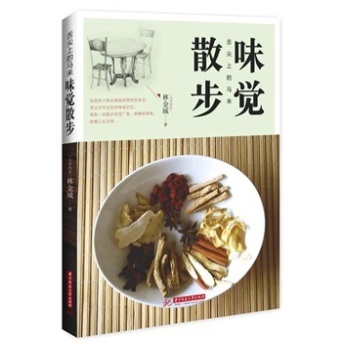 成功大学机械工程系，现职品牌创意顾问。著有《快门速笔》《知食分子》《十口足责》《知食分子寻味地图》《知食分子1》《知食分子2》，堪称最了解马来西亚食物的“知食分子”。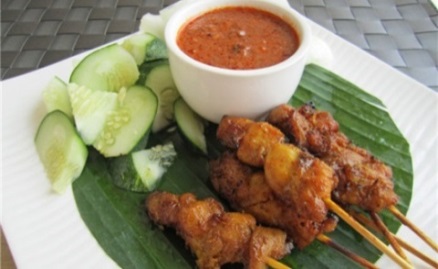     在《星洲日报》《中国报》《南洋商报》等报刊开辟饮食专栏，深获读者及各界人士欢迎与认同。今日，只要谈及马来西亚美食，林金城的名字必定会被提起。2007 年，林金城以个人饮食部落格“知食分子”，荣获台湾中国时报主办、“全球华文部落格大奖”之年度最佳生活品味部落格首奖。2009年推出饮食专书《知食分子寻味地图》，巡回全国各地演讲，掀起找吃、食物寻根风潮。内容简介    本书分4章，《茨场街食志》和《槟榔屿纪食》以老城区的美食为主轴，让童年熟悉的味道弥漫开来。随着這些怀旧的味道散步，不少“已然失去”或“即將失去”的遗憾，作者在书中淋漓道来。读后延伸（20%）1.“《永远的昌记茶室》中那‘来不及凭吊’的遗憾……”90年代，林金城留学归来，重返茨场街，才发现昌记已不知所终，换成一间连锁快餐店White Castle。 犹记得，在你懂事以后，是否有茶餐室或小食摊已结业且不知所终？试分享当年的记忆，以及现在的感受。                        （5%）2.林春美在《我的槟城情意结》中提到了槟城的各类街头小食，其中福州小食让林金城“读”得“饥肠辘辘”，因此，当他到了书中所说的“聚宝楼”时，忍不住问到有关福州小食的去向。无奈，答案又是引来一阵怅然：“早就没有罗！” 地方的发展可能让文化传统无法保留。此外，当上一代的文化或手艺再也找不到继承人时，你认为还有文化、手艺活传统食物可以流传下来吗？现在的美食中心常用外劳来为客人准备传统食物，试举例说明这种现象。以你是食客的角度，说说看当你品尝这道“传统美食”的感受。                                                            （5%）3.食物是一种呼唤，唤住温馨的味道，唤住消失的场景，把饮食的经验跟我国土地的记忆混合在一起，诚如吴恩文所言：“当地球的国界逐渐模糊的时候，最后，应该只剩下食物和味道可以辨别我们来自的土地了。” 试列举出有哪些食物可以标榜着故乡的记忆。如：酿豆腐是标榜安邦的客家食物……试至少列举出五种食物。                       （5%）4.读完这本书，或许你会问：林金城真的是在写食物吗？其实，美文和美食只是引子，作者著墨更多的，反而是自己的亲情、爱情、友情以及寻食途中陌生人之间释放善意等多重记忆。 试回忆一下，你有过什么食物是经过“特别的人”烹调出来后呈现特有的“人情味”的？试描写那道食物及那种滋味。               （5%）5.试从尊孔教师群中选出一位老师，写出该位老师最会烹调的食物名称、烹调方法、烹调的技艺是否祖传？或他爱吃哪道食物，该道食物的情意结如何？                                                  （10%）《我的童年趣事》阅读计划（学习单）姓名：				(     )				完成日期：			华文导师：李玮心师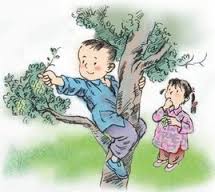 班级：初三勇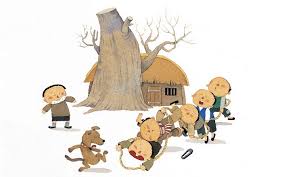 我阅读1.我读：陈嘉荣的〈大自然相伴的幸福〉2.我读：			（作者）的	〈				〉3.我读：			（作者）的	〈				〉4.我读：			（作者）的	〈				〉我聆听提示：分组讨论。在讨论过程中，你得用心聆听邻桌的童年趣事，并记下其中3 位同学的趣事。我回味我的童年传奇，隐藏在时光隧道另一端，墙边布满我的足迹……”（伍燕翎）试以上述文字为开头，分享你最回味的童年趣事。（不能少过250字）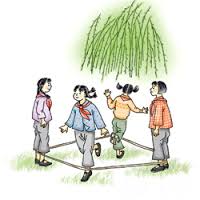 